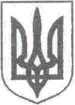 УКРАЇНАЖИТОМИРСЬКА ОБЛАСТЬ НОВОГРАД-ВОЛИНСЬКА МІСЬКА РАДАРІШЕННЯтридцять сьома сесія				                             сьомого скликаннявід                     №        Про план роботи міської ради на 2020 рік Керуючись статтею 25, пунктом 7 частини першої статті 26 Закону України „Про місцеве самоврядування в Україні“, частиною третьою статті 15 Закону України „Про доступ до публічної інформації“, розглянувши пропозиції міського голови, голів постійних комісій міської ради, керівників виконавчих органів міської ради, заслухавши інформацію секретаря міської ради Пономаренко О.А.,  міська радаВИРІШИЛА:1. Затвердити план роботи міської ради на 2020 рік (додається).2. Рішення міської ради від 20.12.2018 № 628 „Про план роботи міської ради на 2019 рік“  визнати таким, що втратило чинність з 01.01.2020.3. Відповідальним особам, зазначеним у додатку, забезпечити своєчасну підготовку та виконання заходів, затверджених цим рішенням.4. Контроль за виконанням цього рішення покласти на секретаря міської ради Пономаренко О.А.Міський голова								       В.Л.ВесельськийДодатокдо рішення міської радивід                       №   ПЛАН роботи міської ради на 2020 рікСекретар міської ради                                                                                             О.А.Пономаренко 	   № з/пЗаходиТермін виконанняТермін виконанняВідповідальний1.Організація та проведення пленарних засідань сесій міської ради:протягом рокупротягом рокуСекретар міської радиМарчук Н.В.2.Засідання постійних комісій міської радипротягом рокупротягом рокуСекретар міської радиголови постійних комісій міської ради 3.Перелік питань для розгляду міською радою:Перелік питань для розгляду міською радою:Перелік питань для розгляду міською радою:Перелік питань для розгляду міською радою:3.1Про внесення змін до бюджету Новоград-Волинської міської об’єднаної територіальної громади на 2020 рікпротягом рокупротягом рокуЯщук І.К.3.2Про затвердження звіту про виконання бюджету Новоград-Волинської міської об’єднаної територіальної громади за І квартал, перше півріччя,  9 місяців 2020 рокупротягом рокупротягом рокуЯщук І.К.3.3Про передачу у власність, користування земельних ділянок та про інші питання земельних відносинпротягом рокупротягом рокуГудзь Д.С.3.4Про передачу у власність, користування земельних ділянок та про інші питання земельних відносин на території Майстрівського та Гульського старостинських округів Новоград-Волинської міської об’єднаної територіальної громадипротягом рокупротягом рокуГудзь Д.С.3.5Про продаж земельних ділянок несільськогосподарського призначенняпротягом рокупротягом рокуГудзь Д.С.3.6Про проведення земельних торгів у формі аукціону в місті Новограді-Волинськомупротягом рокупротягом рокуГудзь Д.С.3.7Про внесення змін до Програми розроблення містобудівної документації міста Новограда-Волинського на 2016-2020 рокипротягом року            (за потреби)протягом року            (за потреби)Гудзь Д.С.3.8Про розроблення та затвердження містобудівної документаціїпротягом року            (за потреби)протягом року            (за потреби)Гудзь Д.С.3.9Про перейменування та присвоєння назв вулицям та провулкам міста населених пунктів Новоград-Волинської міської об’єднаної територіальної громадипротягом року            (за потреби)протягом року            (за потреби)Гудзь Д.С.3.10Про зняття з контролю рішень міської радипротягом рокупротягом рокуМарчук Н.В.3.11Про списання майна комунальної власності територіальної громади містапротягом рокупротягом рокуБогданчук О.В.3.12Про оренду майна комунальної власності територіальної громади містапротягом рокупротягом рокуБогданчук О.В.3.13Про майно комунальної власності територіальної громади містапротягом рокупротягом рокуБогданчук О.В.3.14Про методику розрахунку орендної плати за майно комунальної власності Новоград-Волинської міської об’єднаної територіальної громади та пропорції її розподілупротягом року (за потреби)протягом року (за потреби)Богданчук О.В.3.15Про погодження інвестиційної програми комунального підприємства Новоград-Волинської міської ради „Виробниче управління водопровідно- каналізаційного господарства“ на 2021 рікпротягом рокупротягом рокуБогданчук О.В.3.16Про погодження інвестиційної програми комунального підприємства  Новоград-Волинської міської ради „Новоград-Волинськтеплокомуненерго“ на 2021 рікпротягом рокупротягом рокуБогданчук О.В.3.17Інформації про  розгляд та виконання  пропозицій і зауважень,  висловлених депутатами під час проведення сесій міської радипротягом рокупротягом рокуМарчук Н.В.3.18Про внесення змін до  Положень про виконавчі органи Новоград-Волинської міської радипротягом року (за потреби)протягом року (за потреби)керівники виконавчих органів міської ради3.19Про затвердження Програми забезпечення громадян, які страждають на рідкісні (орфанні) захворювання лікарськими засобами та відповідними харчовими продуктами для спеціального дієтичного споживання на 2020 – 2023 рокиІ кварталІ кварталДутчак Л.Р.3.20Про затвердження переліку проектів, що можуть реалізуватися за рахунок субвенції державного бюджету місцевим бюджетам на формування інфраструктури об’єднаних територіальних громад у 2020 році у Новоград-Волинській міській об’єднаній територіальній громадіІІ – ІІІ кварталІІ – ІІІ кварталМельник О.М.3.20Про затвердження Програми розвитку і підтримки комунального некомерційного підприємства «Центр первинної медико-санітарної допомоги» Новоград-Волинської міської ради на 2021 рік та фінансового плануІV кварталІV кварталДутчак Л.Р.3.21Про затвердження Програми розвитку та фінансової підтримки комунального некомерційного підприємства «Новоград-Волинське міськрайонне територіальне медичне об´єднання» на 2021 рік та фінансового плануІV кварталІV кварталДутчак Л.Р.3.22Про затвердження Програми розвитку та фінансової підтримки комунального некомерційного підприємства «Новоград-Волинське міськрайонне стоматологічне медичне об´єднання» на 2021 рікІV кварталІV кварталДутчак Л.Р.3.23Про затвердження звіту про виконання міського бюджету міста Новограда-Волинського за 2019 ріклютийлютийЯщук І.К.3.24Про затвердження Статуту Новоград-Волинського Краєзнавчого музеюберезеньберезеньЗаєць Л.В.3.25Про затвердження Статуту музею родини КосачівберезеньберезеньЗаєць Л.В.3.26Про Програму соціальної підтримки учасників антитерористичної операції, операції об’єднаних сил, членів сімей загиблих учасників антитерористичної операції, операції об’єднаних сил, внутрішньо переміщених осіб з тимчасово окупованої території, районів проведення антитерористичної операції, операції об’єднаних сил на територію Новоград-Волинської міської об’єднаної територіальної громади на 2021 рікгруденьгруденьХрущ Л.В.3.27Про бюджет Новоград-Волинської міської об’єднаної територіальної громади на 2021 рік та прогноз бюджету Новоград-Волинської міської об’єднаної територіальної громади на 2022-2023 рокигруденьгруденьЯщук І.К.3.28Про затвердження Програми соціально-економічного розвитку Новоград-Волинської міської об’єднаної територіальної громади на  2021  рік  груденьгруденьМельник О.М.3.29Про пільгові перевезення на міських автобусних маршрутах загального користування у 2021 роцігруденьгруденьМельник О.М.3.30Про затвердження плану діяльності Новоград-Волинської міської ради та її виконавчого комітету з підготовки проектів регуляторних  актів на 2021  рікгруденьгруденьМельник О.М.4.Інформування про хід виконання рішень міської ради:Інформування про хід виконання рішень міської ради:Інформування про хід виконання рішень міської ради:Інформування про хід виконання рішень міської ради:4.1від 12.05.2010 № 651 «Програма з енергозбереження та енергоефективності міста Новограда-Волинського на 2010-2020 роки» від 12.05.2010 № 651 «Програма з енергозбереження та енергоефективності міста Новограда-Волинського на 2010-2020 роки» ІІІ кварталБогданчук О.В.4.2від 08.06.2012 № 257 «Програма поводження з тваринами та регулювання чисельності безпритульних тварин на 2012-2020 роки»  від 08.06.2012 № 257 «Програма поводження з тваринами та регулювання чисельності безпритульних тварин на 2012-2020 роки»  І кварталБогданчук О.В.4.3від 23.11.2012 № 318 «Програма реформування водопровідно-каналізаційного господарства у місті Новограді-Волинському на 2012-2020 роки» від 23.11.2012 № 318 «Програма реформування водопровідно-каналізаційного господарства у місті Новограді-Волинському на 2012-2020 роки» І кварталБогданчук О.В.4.4від 21.07.2016 №115 «Про затвердження Програми розвитку освіти міста Новограда - Волинського на 2016-2020 роки»від 21.07.2016 №115 «Про затвердження Програми розвитку освіти міста Новограда - Волинського на 2016-2020 роки»ІІ кварталВащук Т.В.4.5від 21.07.2016 № 117 «Про затвердження Міської цільової програми „Здоров’я новоград – волинців” на 2016 – 2020 роки»від 21.07.2016 № 117 «Про затвердження Міської цільової програми „Здоров’я новоград – волинців” на 2016 – 2020 роки»ІІ кварталДутчак Л.Р.4.6від 23.02.2017 №263 «Про затвердження Програми поліпшення стану безпеки, гігієни праці та виробничого середовища Новоград-Волинської міської об’єднаної територіальної громади на 2017 – 2021 роки»від 23.02.2017 №263 «Про затвердження Програми поліпшення стану безпеки, гігієни праці та виробничого середовища Новоград-Волинської міської об’єднаної територіальної громади на 2017 – 2021 роки»І кварталХрущ Л.В.5.Розгляд проектів рішень міської ради, надання висновків і рекомендаційРозгляд проектів рішень міської ради, надання висновків і рекомендаційпротягом рокуголови постійних комісій міської ради6.Розгляд звернень, заяв, скарг, пропозицій від громадян, трудових колективів, зборів громадян, юридичних та фізичних осіб-підприємців з питань, що стосуються їх компетенціїРозгляд звернень, заяв, скарг, пропозицій від громадян, трудових колективів, зборів громадян, юридичних та фізичних осіб-підприємців з питань, що стосуються їх компетенціїпротягом рокуголови постійних комісій міської ради 7.Підготовка звітів про роботу постійних комісій міської ради, заслуховування їх на пленарних засіданнях міської радиПідготовка звітів про роботу постійних комісій міської ради, заслуховування їх на пленарних засіданнях міської радипротягом рокуголови постійних комісій міської ради8.Організація особистого прийому депутатами виборців Організація особистого прийому депутатами виборців протягом рокуМарчук Н.В.9.Участь в організації міських заходів у зв’язку з відзначенням державних, професійних та загальноміських святУчасть в організації міських заходів у зв’язку з відзначенням державних, професійних та загальноміських святпротягом рокукерівний склад  міської ради та її виконавчого комітету